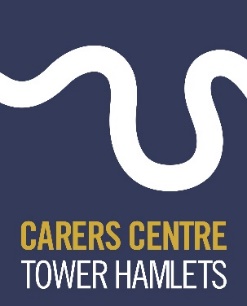 Referral Form for carers age 16+Reason for referral (please tick as many as necessary) Advocacy			Financial Assessment		RespiteBenefits Support		Housing Support		Support GroupsCarers Assessment		Information & Advice		TrainingCarers Hospital Support	Lasting Power of Attorney	Young Adult Carers SupportWhere did you hear about our service?Colleague      GP     Family Member     Friend      Online      Poster or LeafletProfessional Service (state):                                             Other (state):Please E-mail referral to:  referrals@ccth.org.uk   or post to :  The Carers Centre, 21 Brayford Square, Stepney, London, E1 0SG.  If you have any queries, please telephone 0207 790 1765.     Thank YouRegistered Charity no:1084930 / Company Limited by Guarantee no: 4024413. Produced by Carers Centre Tower Hamlets 08/20	Referrer DetailsReferrer DetailsReferrer DetailsReferrer DetailsReferrer DetailsReferrer DetailsReferrer DetailsReferrer DetailsYour NameDateDateDateOrganisationPost CodePost CodePost CodePost CodePost CodePost CodeJob TitleOffice NumberMobile NumberE-mail AddressCarer DetailsCarer DetailsCarer DetailsCarer DetailsCarer DetailsCarer DetailsCarer DetailsCarer DetailsFull NameFull AddressDate of BirthContact Number        E-mail AddressFirst Language  Interpreter Needed?  Interpreter Needed?  Interpreter Needed?Cared for IllnessAny Risks / Further info?Cared for resides in LBTH?Cared for resides in LBTH?Cared for over 16?Cared for over 16?